Vad hände för 50 år sedan1969Jan Lorentzon, TV-reporter på sporten 1968-2015, berättar med hjälp avradio-inspelningar vad som hände under året 1969.Det blir även frågesport med priser.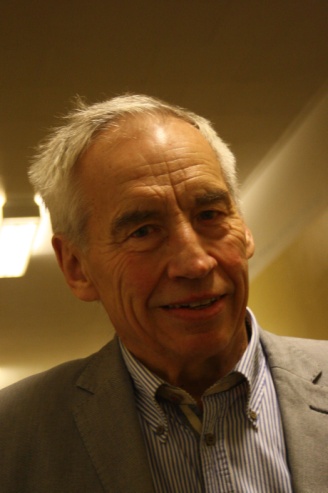 När	Onsdagen den 27/3 2019  KL 19.00Var	Körsbärskullen i PelarneHur	Föranmälan till Petra Rehn Andersson; sms till 070-6856032 eller e-post till krogstorp109@gmail.com. OBS! Begränsat antal deltagare.         Först till kvarn!Kostnad	100 kr. Är du medlem i Träffpunkt Körsbärskullens Ekonomiska Förening: 70 kr. Kaffe och fralla ingår! Swish till 123 618 4675 eller kontant.VÄLKOMNA